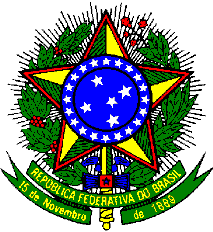 MINISTÉRIO DA EDUCAÇÃOSECRETARIA DE EDUCAÇÃO PROFISSIONAL E TECNOLÓGICAINSTITUTO FEDERAL DE EDUCAÇÃO, CIÊNCIA E TECNOLOGIA DE PERNAMBUCO REITORIAPRÓ-REITORIA DE PESQUISA, PÓS-GRADUAÇÃO E INOVAÇÃO(ANEXO I - Cadastro de Grupo de Pesquisa)Pelo presente, Eu , na condição de Lider, solicito o cadastramento do Grupo de Pesquisa intitulado  , o qual terá por objetivo  .O Grupo de Pesquisa em tela enquadra-se na área  e sub-área  e desenvolverá as seguintes linhas de pesquisa  .Por fim Subscrevemos os dados necessários para efetiva análise e deferimento da presente solicitação por parte da Pró-Reitoria de Pesquisa, Pós-graduação e Inovação do IFPE._____________________________(assinatura do requerente)1 – Identificação do Líder do Grupo1 – Identificação do Líder do Grupo1 – Identificação do Líder do Grupo1 – Identificação do Líder do Grupo1 – Identificação do Líder do Grupo1 – Identificação do Líder do Grupo1 – Identificação do Líder do GrupoNome completoNome completoNome completoNome completoNome completoNome completoCPFCargo:Cargo:Titulação:Titulação:Identidade:Orgão Emissor:UF:Endereço Residencial completo com CEP:Endereço Residencial completo com CEP:Endereço Residencial completo com CEP:Endereço Residencial completo com CEP:Endereço Residencial completo com CEP:Regime de trabalho: Regime de trabalho: Sexo:Nacionalidade:Nacionalidade:SIAPE:SIAPE:Campus:Departamento/Setor:Área de atuação:Área de atuação:Área de atuação:Telefone:Telefone:Celular 1:Celular 2:Email 1Email 1Email 1Email 2:Email 2:Email 2:Email 2:Link para o currículo na Plataforma Lattes (localizado abaixo da data de atualização do currículo)  Link para o currículo na Plataforma Lattes (localizado abaixo da data de atualização do currículo)  Link para o currículo na Plataforma Lattes (localizado abaixo da data de atualização do currículo)  Link para o currículo na Plataforma Lattes (localizado abaixo da data de atualização do currículo)  Link para o currículo na Plataforma Lattes (localizado abaixo da data de atualização do currículo)  Link para o currículo na Plataforma Lattes (localizado abaixo da data de atualização do currículo)  Data da última atualização:2 – Identificação do Vice-Líder do Grupo2 – Identificação do Vice-Líder do Grupo2 – Identificação do Vice-Líder do Grupo2 – Identificação do Vice-Líder do Grupo2 – Identificação do Vice-Líder do Grupo2 – Identificação do Vice-Líder do Grupo2 – Identificação do Vice-Líder do GrupoNome completoNome completoNome completoNome completoNome completoNome completoCPFCargo:Cargo:Titulação:Titulação:Identidade:Orgão Emissor:UF:Endereço Residencial completo com CEP:Endereço Residencial completo com CEP:Endereço Residencial completo com CEP:Endereço Residencial completo com CEP:Endereço Residencial completo com CEP:Regime de trabalho: Regime de trabalho: Sexo:Nacionalidade:Nacionalidade:SIAPE:SIAPE:Campus:Departamento/Setor:Área de atuação:Área de atuação:Área de atuação:Telefone:Telefone:Celular 1:Celular 2:Email 1Email 1Email 1Email 2:Email 2:Email 2:Email 2:Link para o currículo na Plataforma Lattes (localizado abaixo da data de atualização do currículo)  Link para o currículo na Plataforma Lattes (localizado abaixo da data de atualização do currículo)  Link para o currículo na Plataforma Lattes (localizado abaixo da data de atualização do currículo)  Link para o currículo na Plataforma Lattes (localizado abaixo da data de atualização do currículo)  Link para o currículo na Plataforma Lattes (localizado abaixo da data de atualização do currículo)  Link para o currículo na Plataforma Lattes (localizado abaixo da data de atualização do currículo)  Data da última atualização:Docentes PesquisadoresCampusDepart.TitulaçãoReg. Trab.EmailAssinaturaColaboradoresInstituiçãoTitulaçãoReg. Trab.TelefoneEmailAssinaturaEstudantes PesquisadoresCampusBolsa (Sim/Não)CursoSemestreEmailAssinaturaTécnicosCampusDepart.TitulaçãoReg. Trab.EmailAssinatura